Pokoloruj zwierzęta i ich domy. Połącz każde zwierzę z jego domem (innym kolorem).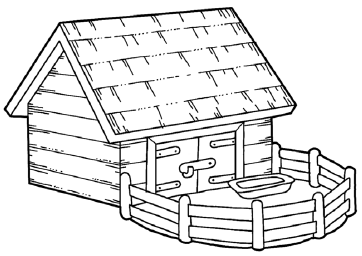 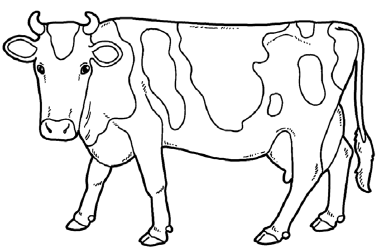 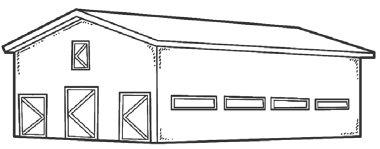 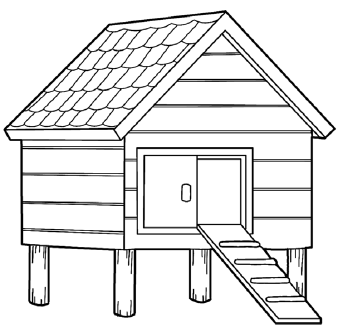 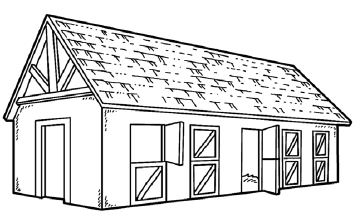 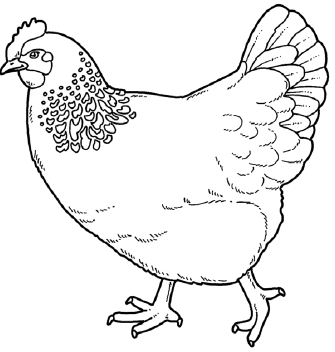 Podziel nazwy zwierząt z obrazka na sylaby.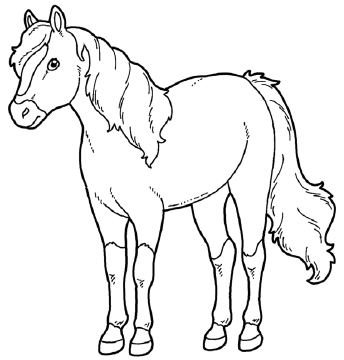 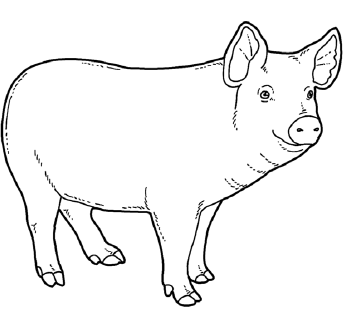 